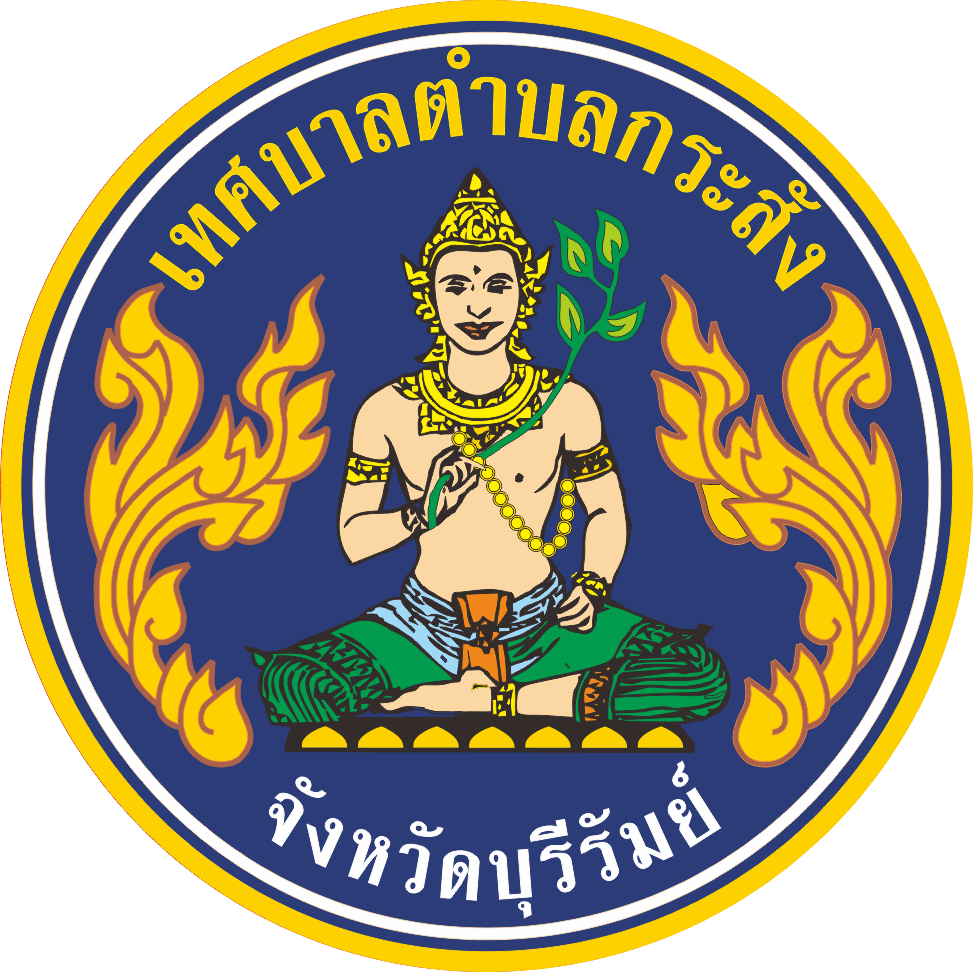 แผนบริหารความเสี่ยงประจำปีงบประมาณ พ.ศ.2565 (1 ตุลาคม 2564 – 30 กันยายน 2565)เทศบาลตำบลกระสังอำเภอกระสัง จังหวัดบุรีรัมย์การประเมินความเสี่ยงการทุจริต ประจำปีงบประมาณ พ.ศ. ๒๕๖5ของ เทศบาลตำบลกระสัง อำเภอกระสัง จังหวัดบุรีรัมย์1. การจัดซื้อจัดจ้าง และการจัดหาพัสดุ-2-2. การใช้ทรัพย์สินของราชการหน่วยงานผู้รับผิดชอบประเมินความเสี่ยง  กองยุทธศาสตร์และงบประมาณผู้รายงาน  นางสาววิชุดา  สินสวัสดิ์ตำแหน่ง   นักวิเคราะห์นโยบายและแผนปฏิบัติการชื่อโครงการ / กิจกรรมประเด็น/ขั้นตอน/กระบวนการดำเนินงานกระบวนการจัดซื้อจัดจ้าง และการจัดหาพัสดุเหตุการณ์ความเสี่ยงที่อาจะเกิดขึ้น๑. เป็นความเสี่ยงเนื่องจากไม่มีเจ้าพนักงานพัสดุที่ปฏิบัติหน้าที่โดยตรง ทำให้เจ้าหน้าที่ที่ได้รับมอบหมายอาจปฏิบัติงานไม่ เป็นไปตามระเบียบพัสดุ๒. เป็นความเสี่ยงในการเกิดผลประโยชน์ทับซ้อน โดยการรับ ของขวัญและหรือผลประโยชน์ใดๆ แม้จะเป็นการรับในโอกาส ที่เหมาะสม ตามขนบธรรมเนียมประเพณีวัฒนธรรม หรือให้กัน ตามมารยาทที่ปฏิบัติกันในสังคม อย่างไรก็ตาม อาจก่อให้เกิด ความคาดหวังทั้งผู้ให้และผู้รับและอาจทำให้บุคคลภายนอกเข้าใจผิดต่อการปฏิบัติหน้าที่ราชการได้3.เจ้าหน้าที่พัสดุ เลือกซื้อร้านที่ตนเองรู้จัก หรือพูดคุยได้ง่ายปัจจัยเสี่ยงที่อาจมีผลกระทบ/กระตุ้นให้เกิดการทุจริต1. เจ้าหน้าที่ปฏิบัติงานพัสดุมีไม่เพียงพอต่อปริมาณงานการควบคุม/ระเบียบที่เกี่ยวข้อง- ระเบียบกระทรวงการคลัง ว่าด้วยการจัดซื้อจัดจ้างและ การบริหารพัสดุภาครัฐ พ.ศ.๒๕๖๐ประเมินระดับความเสี่ยง ไม่มี ต่ำมาก ต่ำ กลาง สูง สูงมาก สูงสุดมาตรการป้องกันเพื่อไม่ให้เกิดการทุจริต1. ผู้บังคับบัญชามีการควบคุม และติดตามการทำงานอย่างใกล้ชิด มีการสอบทานและกำชับให้เจ้าหน้าที่ปฏิบัติตามระเบียบอย่างเคร่งครัด2. ดำเนินการจัดหาเจ้าพนักงานพัสดุมาปฏิบัติหน้าที่เพิ่ม3. ดำเนินการจัดทำคู่มือการปฏิบัติงานเพื่อป้องกันผลประโยชน์ทับซ้อนตัวชี้วัดผลสำเร็จจำนวนเรื่องร้องเรียนเกี่ยวกับการจัดซื้อจัดจ้างชื่อโครงการ / กิจกรรมประเด็น/ขั้นตอน/กระบวนการดำเนินงานวิธีการและขั้นตอนการใช้ทรัพย์สินราชการเหตุการณ์ความเสี่ยงที่อาจะเกิดขึ้น1. เจ้าหน้าที่ผู้รับผิดชอบขาดความรู้ ความเข้าใจเกี่ยวกับระเบียบ ข้อกฎหมายที่เกี่ยวข้อง 2.เจ้าหน้าที่ที่รับผิดชอบขาดการควบคุม การกำกับติดตาม หรือ ตรวจสอบการใช้ทรัพย์สินของทางราชการ3. เจ้าหน้าที่นำทรัพย์ส่วนกลางของทางราชการไปใช้เพื่อประโยชน์ส่วนตัวปัจจัยเสี่ยงที่อาจมีผลกระทบ/กระตุ้นให้เกิดการทุจริต1. เจ้าหน้าที่ผู้รับผิดชอบขาดความรู้ ความเข้าใจเกี่ยวกับระเบียบ ข้อกฎหมายที่เกี่ยวข้อง 2.เจ้าหน้าที่ที่รับผิดชอบขาดการควบคุม การกำกับติดตาม หรือ ตรวจสอบการใช้ทรัพย์สินของทางราชการการควบคุม/ระเบียบที่เกี่ยวข้อง1. ระเบียบกระทรวงมหาดไทย ว่าด้วยการใช้และรักษา รถยนต์ของหน่วยการบริหารราชการส่วนท้องถิ่น พ.ศ.๒๕๔๘2. ระเบียบกระทรวงการคลัง ว่าด้วยการจัดซื้อจัดจ้างและ การบริหารพัสดุภาครัฐ พ.ศ.๒๕๖๐3. หนังสือคณะกรรมการวินิจฉัยปัญหาการจัดซื้อจัดจ้างและ การบริหารพัสดุภาครัฐ ด่วนที่สุด ที่ กค (กวจ) ๐๔๐๕.๒/           ว ๑๙๙ ลงวันที่ ๙ เมษายน ๒๕๖๐ เรื่อง แนวทางปฏิบัติในการ จัดซื้อน้ำมันเชื้อเพลิงเพื่อใช้ในการปฏิบัติงานตามภารกิจของ หน่วยงานของรัฐประเมินระดับความเสี่ยง ไม่มี ต่ำมาก ต่ำ กลาง สูง สูงมาก สูงสุดมาตรการป้องกันเพื่อไม่ให้เกิดการทุจริต1. ผู้บังคับบัญชามีการควบคุม และติดตามการทำงาน และตรวจสอบการใช้ทรัพย์สินของทางราชการ มีการสอบทานและกำชับให้เจ้าหน้าที่ปฏิบัติตามระเบียบอย่างเคร่งครัด2. ดำเนินการจัดทำคู่มือการใช้ทรัพย์สินของราชการ และคู่มือการปฏิบัติงานเพื่อป้องกันผลประโยชน์ทับซ้อนตัวชี้วัดผลสำเร็จจำนวนเรื่องร้องเรียนเกี่ยวกับการใช้ทรัพย์สินของราชการ